                          Tel/fax : 326 321 872, web: www.bossmb.cz,  email: info@bossmb.cz  Lékařský posudek o zdravotní způsobilosti ke vzděláváníDle vyhlášky č. 353/2016, §1 odst. g o přijímacím řízení ke střednímu vzdělávání. Lékařský posudek je dokladem splnění podmínek zdravotní způsobilosti uchazeče pro příslušný obor vzdělávání. Obor: Předškolní a mimoškolní pedagogika (kód 75-31-M/01)Onemocnění nebo zdravotní obtíže pro účely stanovení podmínek zdravotní způsobilosti uchazeče ke vzdělávání dle nařízení vlády č. 211/2010 Sb., o soustavě oborů vzdělávání v základním, středním a vyšším odborném vzdělávání.-	Prognosticky závažné poruchy mechanizmu imunity-	Závažné duševní nemoci a poruchy chováníUchazeč/ka o vzdělávání………………………………………………………..Narozen/a dne...........................................bytem……………………………………………….netrpí výše zmiňovanými problémy a zdravotními obtížemije zdravotně způsobilý					není zdravotně způsobilýke vzdělávání a výkonu odborné pedagogické praxe v oboru Předškolní a mimoškolní pedagogika………………………………………..		………………………………………….Datum vystavení					Razítko a podpis lékaře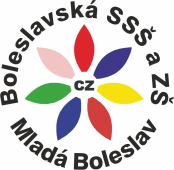 BOLESLAVSKÁ SOUKROMÁ STŘEDNÍ ŠKOLA A ZÁKLADNÍ ŠKOLA, s.r.o.,BOLESLAVSKÁ SOUKROMÁ STŘEDNÍ ŠKOLA A ZÁKLADNÍ ŠKOLA, s.r.o.,Viničná 463, Mladá Boleslavfirma je zapsána v Obch.rejstříku u Městského  soudu v Praze, oddíl C, vložka 51477      IČ:251 21 367firma je zapsána v Obch.rejstříku u Městského  soudu v Praze, oddíl C, vložka 51477      IČ:251 21 367